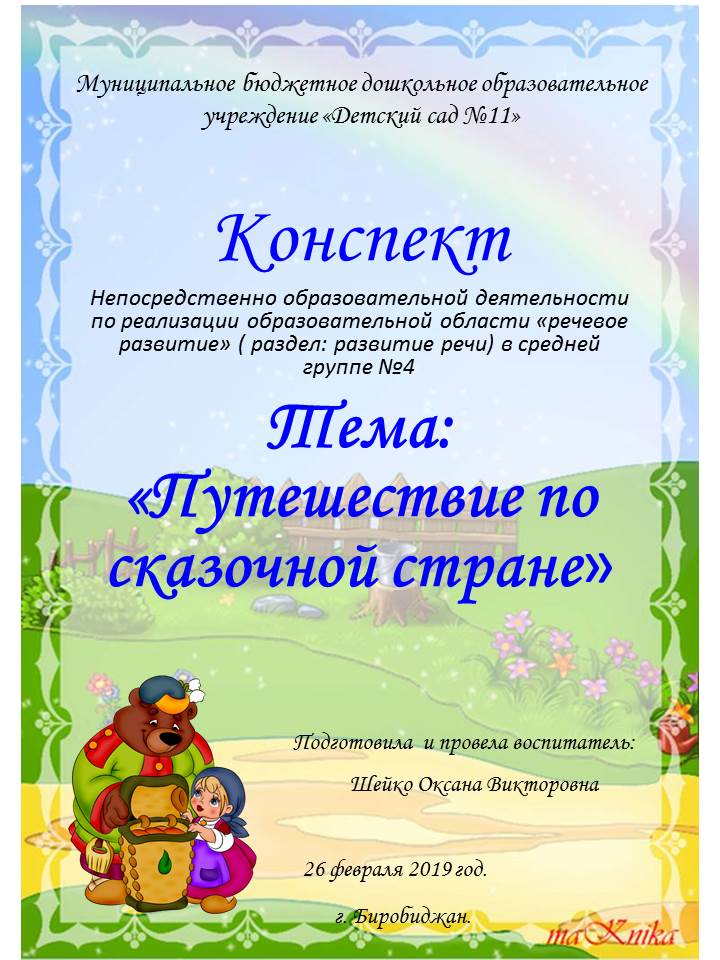 Краткая аннотация Итоговая непосредственно образовательная деятельность по реализации образовательной области «Речевое развитие» предназначена для детей 4-5 лет. Составлена в игровой форме: путешествие по стране сказок, с целью расширить и активизировать словарь детей на материале сказок. Актуальность: Сказка - необходимый элемент духовной жизни ребёнка. Входя в мир чудес и волшебства, ребёнок погружается в глубины своей души.   К. И. Чуковский писал, что цель сказочника, и в первую очередь народного – «воспитать в ребенке человечность – эту дивную способность человека волноваться чужим несчастьям, радоваться радостям другого, переживать чужую судьбу, как свою».Встреча детей с героями сказок не оставит их равнодушными. Желание помочь попавшему в беду герою, разобраться в сказочной ситуации – всё это стимулирует умственную деятельность ребёнка, развивает интерес к предмету. В результате сопереживания у ребёнка появляются не только новые знания, но и самое главное - новое эмоциональное отношение к окружающему: к людям, предметам, явлениям. Из сказок дети черпают множество познаний: первые представления о времени и пространстве, о связи человека с природой, предметным миром. Уроки, которые дает сказка, — это уроки на всю жизнь и для больших, и для маленьких.Основная образовательная область: «Речевое развитие», раздел: развитие речи.Интеграция областей: «Речевое развитие», «Познавательное развитие», «Социально-коммуникативное развитие», «Физическое развитие», «Художественно-эстетическое развитие».Форма деятельности: совместная деятельность взрослых и детей.Виды деятельности: игровая, коммуникативная, познавательная, продуктивная.Программные задачи: Образовательные:Упражнять в согласовании числительных с существительными;Упражнять в умении пересказывать знакомые сказки и узнавать их по краткому содержанию;Совершенствовать диалогическую речь по средствам театрально - игровой деятельности.Развивающие:Развивать интонационную выразительность речи;Развивать психические процессы; логическое мышление, внимание, память.Развивать общую и мелкую моторику.Воспитательные:Воспитывать интерес и любовь к сказкам;Воспитывать дружеское взаимодействие, культуру поведения;Создать радостно - эмоциональное настроение.Форма проведения:  игра-путешествие.Материалы и оборудование: декорации плоскостные на подставке: теремок, две яблоньки; иллюстрации сказок; корзинка с  Су – Джоки; смайлики-эмоции; шапочки для театрализации: медведь, заяц, лиса, белка, ежик; валенки, рукавички, орешки; музыка «Паровоз букашка»; сундук, игрушки к сказке «Теремок», гидрогелевые шарики для релаксации.Предварительная работа с детьми: Повторение русских народных сказок «Теремок», «Маша и медведь», « Три медведя», «Волк с семеро козлят»…., участие в театрализации сказок, рассматривание иллюстраций к сказкам, разгадывание загадок, словесные игры «Из какой мы сказки?», « Кто лишний?», « Угадай на ощупь».Создание условий для самостоятельной деятельности детей: трансформируемая предметно-пространственная среда.Методические приемы: беседа, рассматривание, чтение художественной литературы, дидактические игры, инсценировка, релаксация.Анализ результатов проведенной работы, практическая значимость: перед проведением НОД была проведена большая предварительная работа, данная работа проходит в системе. В ходе НОД использовала следующие методы и приемы: наглядные, показ и объяснение, словесные, игровые, индивидуальный подход. Старалась в доброжелательной форме нацеливать всю образовательную деятельность на положительный результат. Результативность: задачи реализованы в полном объеме, ребята справились с заданием. Технологичность: цели и задачи соответствовали возрастным особенностям детей и заявленной теме содержания.Практические материалы:Игра «Угадай сказку»:Словесная игра «Угостим Бабу-Ягу»: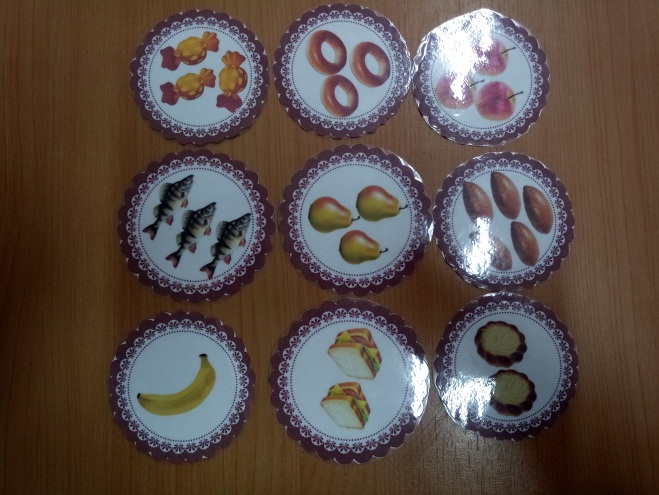 Игра «На картинку посмотри - про  что сказка расскажи»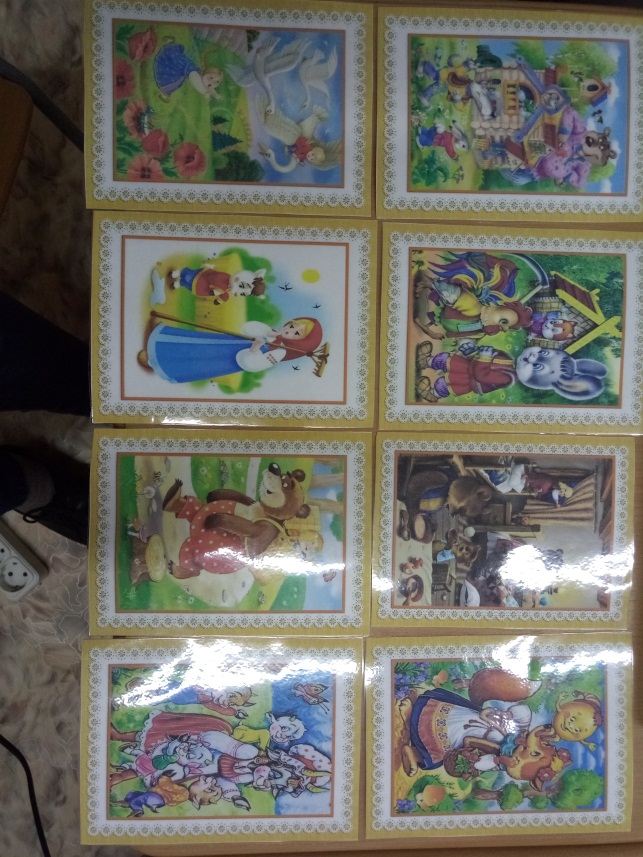 Маски для театрализованной деятельности: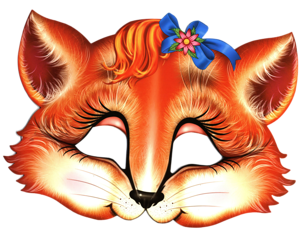 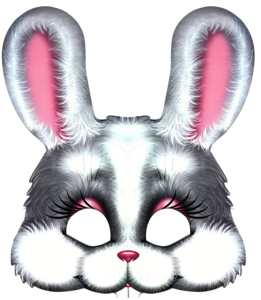 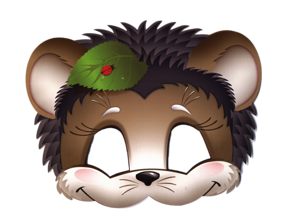 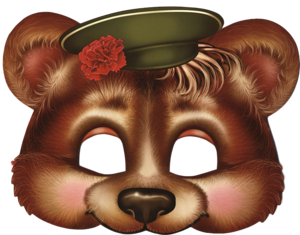 «Эмоции» (на яблоню - эмоции)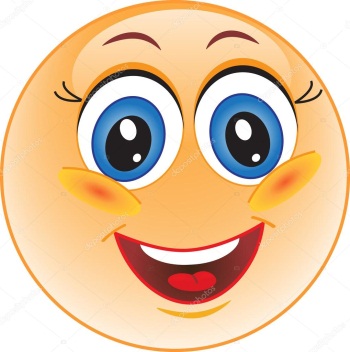 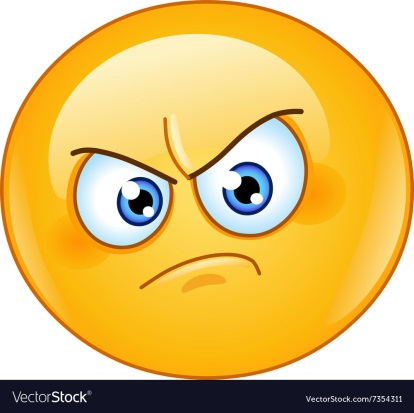 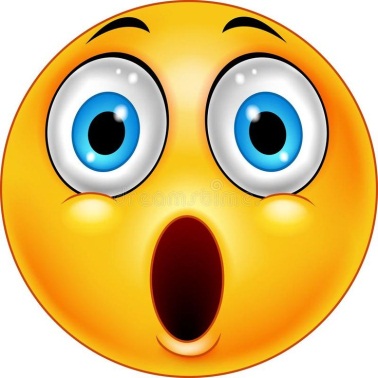 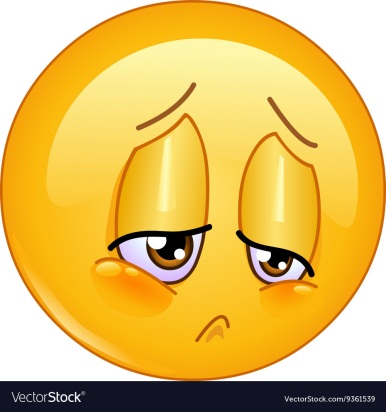 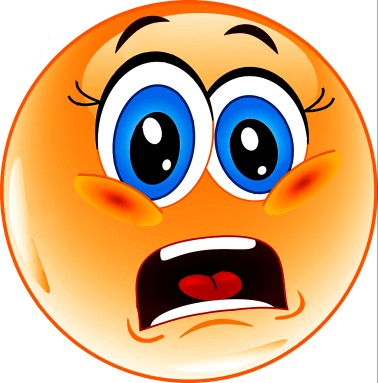 Ход НОД:1.Организационный момент.Ребята, обратите внимание. Сколько у нас в зале гостей. Давайте поздороваемся.Ты шагай, ты шагай, Своей дорогой не зевай. Ты шагай, ты шагай, Себе пару выбирай. Поздоровайся ладошкой,  Поздоровайся и ножкой, Плечиком и локотком, И конечно язычком. - Здравствуйте!А сейчас мы отправляемся с вами в страну сказок, где нас происходят чудеса и превращения! Вы готовы? Отправляемся в сказку на поезде, вставайте друг за другом. В путь! (звучит песня « Паровоз букашка»)Станция «Загадочная»- Много сказок есть на свете, Сказки очень любят детиВсе хотят в них побыватьИ немножко поиграть.Игра «Угадай сказку»1. В дом хозяева вошли — беспорядок там нашли.2. Мышка к ним пришла на помощь, вместе вытянули овощ.3. Лечит разных малышей, лечит птичек и зверей.4. Сяду на пенёк, съем пирожок.5. Ловись, рыбка, большая и маленькая.6. И сбежали от грязнули и чулки и башмаки.7. Приходите, тараканы, я вас чаем угощу.8. Не пей из копытца, козлёночком станешь.9. На каком транспорте любит ездить Емеля20. Что стало разрушением «Кошкиного дома»?Молодцы все загадки отгадали.  Мы можем отправляться  дальше, но чтобы Баба - Яга нас не догнала,  мы должны ее чем то задобрить.-Давайте накормим Баба - Ягу (игра «Угостим Бабу-Ягу»).- Отвечать будем так: Я дам Баба - Яге 2 ватрушки.-Я дам Баба - Яге  2 персика-Я дам Баба - Яге 5 пирожков -Я дам Баба - Яге  3 конфеты….Молодцы задобрили баба - Ягу можем ехать дольше.(звучит песня « Паровоз букашка»)Станция «Эмоции»(яблоня с яблочками - эмоции)Что это ребята?А что такое эмоции?- это когда мы смотрим на лицо человека и понимаем, какое у него настроение.- Я буду снимать по одному яблочку, а вы называйте какая эмоция на нем.-Злость.- Покажите мне, пожалуйста, как баба - яга рассердилась, когда сестрица братца спасла.- Страх.- Покажите мне, пожалуйста, как испугались козлята, когда волк ворвался в избушку.- Удивление.- Покадите, пожалуйста, как удивился петушок, когда ему песенку пела лиса: - бежали ребята, рассыпали пшеницу, куры клюют, петухам не дают.-Печаль-Покажите, как огорчился заинька, когда лисичка выгнала его из домика.- Радость.-Покажите, пожалуйста, как обрадовались дедушка и бабушка, когда увидели Машеньку живехонькую и здоровехонькую.Умницы ребята, все эмоции распознали и показали, отправляемся дальше. (Звучит песня « Паровоз букашка»)Станция «Сказочная» Посмотрите, ребята, здесь сказки живут. Назовите эти сказки. -На картинку посмотри - про  что сказка расскажи (два ребенка рассказывают о сказке, не называя ее).Хорошо как называются сказки, вы знаете, а я предлагаю вам угадать, что говорили сказочные герои.- Какую песенку пел колобок?- Что пела коза своим ребятам?-Сто говорила Машенька медведю, сидя в коробе?-Что приговаривала  курочка Ряба, деду и бабе?-Какими словами помогал себе волк ловить рыбу на хвост?-Что говорила лиса в это время?-Какие слова произносил Емеля, чтобы все делалось само?Теперь с вами можем сыграть  для наших гостей фрагмент из сказки «Диалог животных»Ведущий:  По завалам, по оврагам шел медведь хозяйским шагом.Медведь: Отвечайте звери мне, как готовились вы к зиме?Лиса: да! Я связала рукавицы. Рукавицы новые, мягкие, пуховые!Заяц: А у нас есть валенки. Что нам вьюга да метель. Хочешь мишенька примерь. Ведущий: Смотрит белка из дупла. Белка: Я орешков припасла. Высоко мое дупло, в нем и сухо и тепло.Ежик: про меня забыли вы. Здесь, в кустах моя избушка. А в избе – грибов кадушка.Медведь: Молодцы! Я рад за вас! -Замечательно! Спасибо всем! Все старались молодцы!Можем ехать дальше (звучит песня « Паровоз букашка»)Станция «Волшебная»Ребята посмотрите корзинка. Интересно, что в корзиночки лежит?Шарики Су - Джок. «Будем пальчики считать,Будем сказки называть:Три медведя, Теремок,Колобок - румяный бок!Репку мы не забываем,Знаем Волка и козлятЭтим сказкам каждый рад»Ребята. А здесь еще и сундучок.Сундучок не пустой,В нем вопрос непростой.Откроем- ка, мы его!Может, в нем таится кладИ сокровища лежат?Чтобы узнать, что в сундучке вы должны рассказать«Вот наш сказочный герой, расскажите он какой?» отлично, смогли описать всех героев.Сундучок, СундучокОткрой свой сказочный бочок.Ребята посмотрите, да здесь волшебные шарики. Давайте посмотрим, может в шариках кто - то спрятался (герои сказки теремок) Вы узнали этих сказочных  героев.  Мы с вами в следующий раз отправимся в сказку теремок.Итог: Нам пора возвращаться в детский сад. Но сначала я хочу узнать вам понравилось наше путешествие. Возьмите яблоко с той эмоцией,  которая   у вас осталась после нашего путешествия, и прикрепите к яблоне.Занимайте места в нашем « Поезде букашка» и мы отправляемся в группу.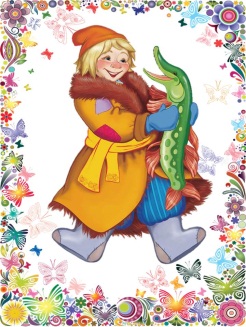 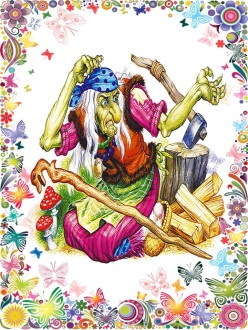 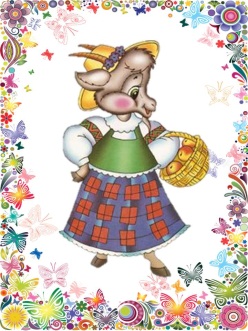 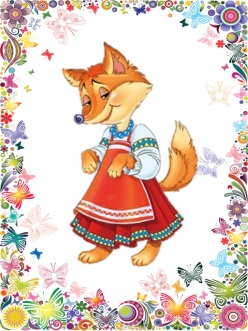 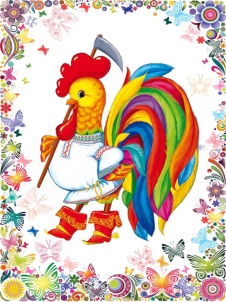 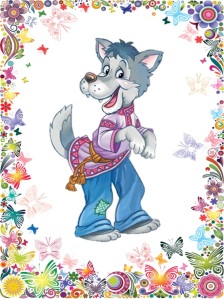 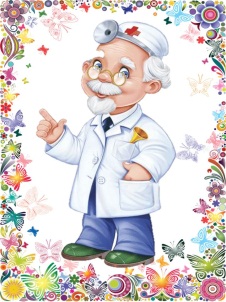 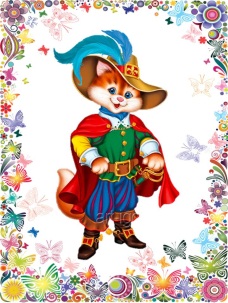 